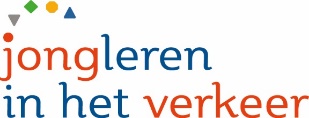 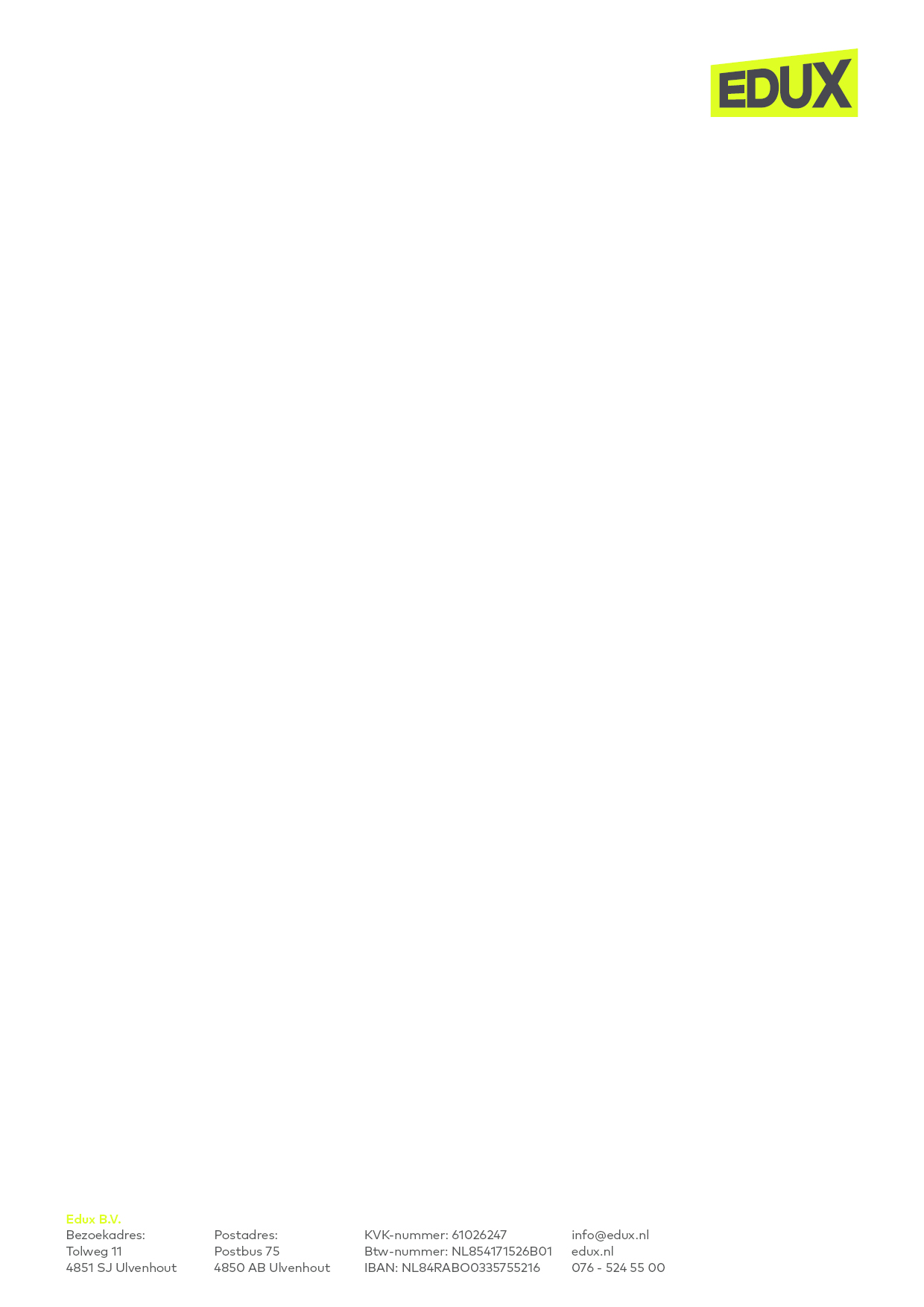 BESTELFORMULIER Brochure ‘Vaardig in het Verkeer voor kinderen tot 12 jaar’ in zeven talen (een uitgave van project JONGleren in het Verkeer)	*Minimale afname 10 stuks (versie A/B)Uw ingevulde bestelformulier graag per e-mail sturen naar: m.vermeulen@edux.nl. U ontvangt een (digitale) bevestiging van de bestelling.Na verzending van de bestelde brochures ontvangt u de factuur digitaal per e-mail naar het opgegeven contactmailadres bij factuurgegevens.*Indien u zelf de factuur met een toelichting wilt doorsturen naar uw afdeling financiën, dan vragen wij uw eigen e-mailadres (nogmaals) in te vullen op het bestelformulier bij ‘Factuurgegevens’.Hartelijk dank voor uw bestelling!Eduxteam VerkeerseducatieGegevens bestellerVoor- en achternaam: Functie:   Naam organisatie/instelling:  Plaats: Gemeente/Provincie: Bezorgadres:Naam locatie:  T.a.v. contactpersoon: Straatnaam + huisnummer: Postcode + Plaatsnaam: E-mailadres contactpersoon: Factuurgegevens:Gelijk aan Bezorggegevens? Dan zet een streep door het vak hiernaast.Naam locatie:  T.a.v. contactpersoon: Straatnaam + huisnummer: Postcode + Plaatsnaam: E-mailadres contactpersoon*: Brochure A in de talenversie:NederlandsArabisch  Tigrinya (Eritrea)TurksGewenst aantal brochures A*: Brochure B in de talenversie:NederlandsOekraïens Pools RoemeensGewenst aantal brochures B*: 